备注：※处为申请人必填项，请填全，谢谢“2018中华医学会放射肿瘤物理学年会”酒店预定代合同“2018中华医学会放射肿瘤物理学年会”酒店预定代合同“2018中华医学会放射肿瘤物理学年会”酒店预定代合同“2018中华医学会放射肿瘤物理学年会”酒店预定代合同“2018中华医学会放射肿瘤物理学年会”酒店预定代合同“2018中华医学会放射肿瘤物理学年会”酒店预定代合同“2018中华医学会放射肿瘤物理学年会”酒店预定代合同※申请日期：※申请日期：※申请人姓名： ※汇款人姓名：※申请人姓名： ※汇款人姓名：※申请人姓名： ※汇款人姓名：※联系电话：※联系电话：※预订酒店名称：福州世纪金源大饭店※预订酒店名称：福州世纪金源大饭店※预订酒店名称：福州世纪金源大饭店※预订酒店名称：福州世纪金源大饭店※预订酒店名称：福州世纪金源大饭店※预订酒店名称：福州世纪金源大饭店※预订酒店名称：福州世纪金源大饭店※预订酒店房型：※预订酒店房型：标间                                  房间数量：房间数量：单间房间数量：※入住日期：  月    日  ※入住日期：  月    日  ※入住日期：  月    日  ※入住日期：  月    日  离店日期：  月    日  离店日期：  月    日  离店日期：  月    日  ※实际入住人姓名：※实际入住人姓名：性别:  ☐  Male（男）  ☐ Female（女）性别:  ☐  Male（男）  ☐ Female（女）性别:  ☐  Male（男）  ☐ Female（女）性别:  ☐  Male（男）  ☐ Female（女）性别:  ☐  Male（男）  ☐ Female（女）备注：备注：备注：备注：备注：备注：备注：※增值税________(专用、普通)发票：（请务必正确完整填写，发票一经开出恕不更改退换） 户        名：纳税人识别号：账号及开户行： 地  址及电话：※增值税________(专用、普通)发票：（请务必正确完整填写，发票一经开出恕不更改退换） 户        名：纳税人识别号：账号及开户行： 地  址及电话：※增值税________(专用、普通)发票：（请务必正确完整填写，发票一经开出恕不更改退换） 户        名：纳税人识别号：账号及开户行： 地  址及电话：※增值税________(专用、普通)发票：（请务必正确完整填写，发票一经开出恕不更改退换） 户        名：纳税人识别号：账号及开户行： 地  址及电话：※增值税________(专用、普通)发票：（请务必正确完整填写，发票一经开出恕不更改退换） 户        名：纳税人识别号：账号及开户行： 地  址及电话：※增值税________(专用、普通)发票：（请务必正确完整填写，发票一经开出恕不更改退换） 户        名：纳税人识别号：账号及开户行： 地  址及电话：※增值税________(专用、普通)发票：（请务必正确完整填写，发票一经开出恕不更改退换） 户        名：纳税人识别号：账号及开户行： 地  址及电话：※发票快递信息（地址、收件人、手机号）：※发票快递信息（地址、收件人、手机号）：※发票快递信息（地址、收件人、手机号）：※发票快递信息（地址、收件人、手机号）：※发票快递信息（地址、收件人、手机号）：※发票快递信息（地址、收件人、手机号）：※发票快递信息（地址、收件人、手机号）：应收房款：        元付款时间： 自订房中心回复邮件预定成功后3个工作日之内付款。 付款时间： 自订房中心回复邮件预定成功后3个工作日之内付款。 付款时间： 自订房中心回复邮件预定成功后3个工作日之内付款。 付款时间： 自订房中心回复邮件预定成功后3个工作日之内付款。 汇款时请务必注明：“放射物理+入住人姓名”汇款时请务必注明：“放射物理+入住人姓名”付款方式：银行转账                                   付款方式：银行转账                                   付款方式：银行转账                                   付款方式：银行转账                                   网上支付：网上支付：网上支付：本账号只收取住宿费用；请使用手机银行、网上银行、ATM机、银行柜台办理转账账户名称：北京恒瑞会议服务有限公司账户号码：0200 2116 0900 0049 497开户银行：中国工商银行股份有限公司北京甜水园支行本账号只收取住宿费用；请使用手机银行、网上银行、ATM机、银行柜台办理转账账户名称：北京恒瑞会议服务有限公司账户号码：0200 2116 0900 0049 497开户银行：中国工商银行股份有限公司北京甜水园支行本账号只收取住宿费用；请使用手机银行、网上银行、ATM机、银行柜台办理转账账户名称：北京恒瑞会议服务有限公司账户号码：0200 2116 0900 0049 497开户银行：中国工商银行股份有限公司北京甜水园支行本账号只收取住宿费用；请使用手机银行、网上银行、ATM机、银行柜台办理转账账户名称：北京恒瑞会议服务有限公司账户号码：0200 2116 0900 0049 497开户银行：中国工商银行股份有限公司北京甜水园支行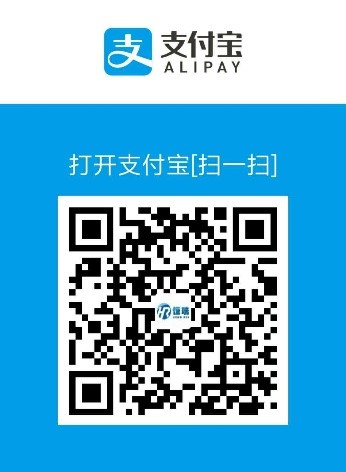 甲方（公司盖章）：签字/经办人：日期：2018 年   月   日甲方（公司盖章）：签字/经办人：日期：2018 年   月   日甲方（公司盖章）：签字/经办人：日期：2018 年   月   日甲方（公司盖章）：签字/经办人：日期：2018 年   月   日乙方（公司盖章）：北京恒瑞会议服务有限公司会议负责人签字：日期：  2018 年   月   日乙方（公司盖章）：北京恒瑞会议服务有限公司会议负责人签字：日期：  2018 年   月   日乙方（公司盖章）：北京恒瑞会议服务有限公司会议负责人签字：日期：  2018 年   月   日